ЗЕМСКОЕ СОБРАНИЕКРАСНОКАМСКОГО МУНИЦИПАЛЬНОГО РАЙОНАПЕРМСКОГО КРАЯРЕШЕНИЕ___________				                                                        № 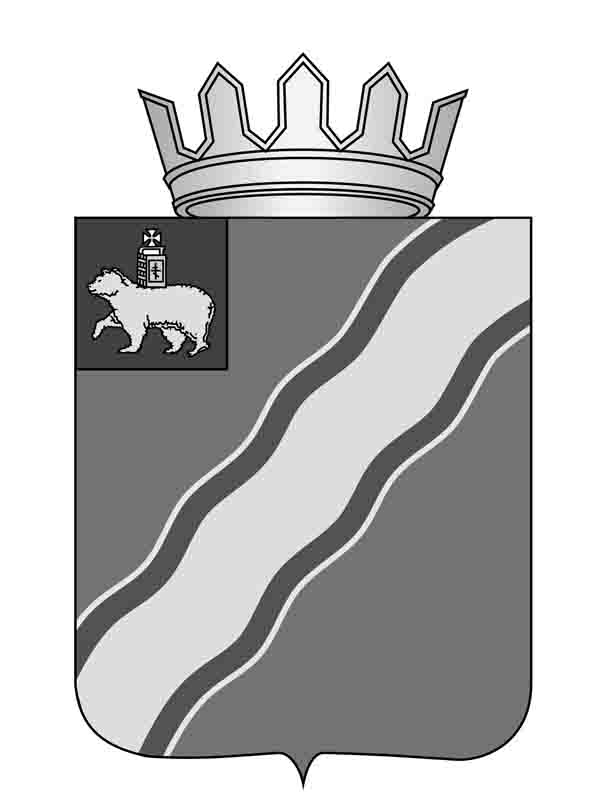 Об утверждении муниципальной Адреснойпрограммы №  30  Краснокамскогомуниципального района  по переселению                                                                   граждан  из аварийного жилищного фондана    2014 – 2017 годыВ соответствии с Жилищным кодексом  Российской Федерации, Федеральным законом Российской Федерации от 21 июля .  № 185-ФЗ  «О Фонде содействия реформированию жилищно-коммунального хозяйства»,  статьями 8, 20, 22 Устава Краснокамского муниципального района, Земское собрание Краснокамского муниципального района РЕШАЕТ:           1.  Утвердить муниципальную Адресную программу №  30  Краснокамского муниципального района по переселению граждан  из аварийного жилищного фонда  на 2014-2017 годы согласно приложению. 2.	 Решение подлежит опубликованию в специальном выпуске «Официальные материалы органов местного самоуправления Краснокамского муниципального района» газеты «Краснокамская звезда».3.	 Контроль за исполнением решения возложить на комиссию  по жилищно-коммунальному хозяйству, строительству, транспорту и связи Земского собрания Краснокамского муниципального района (Г.П. Новиков).                                                                                    Приложение                                                                                     к решению Земского собрания                                                                                     Краснокамского муниципального                                                                                     района  от  №  Муниципальная Адресная программа № 30 Краснокамского муниципального района по переселению граждан из аварийного жилищного фонда   на 2014-2017 годыОбщие положенияМуниципальная Адресная программа № 30 Краснокамского муниципального района по переселению граждан  из аварийного жилищного фонда на 2014-2017 годы (далее -  Адресная  программа  № 30) предназначена  для  переселения граждан и сноса аварийных домов на территории  Краснокамского городского поселения, входящего в состав Краснокамского муниципального района.  Адресная программа № 30 распространяется на аварийные жилые дома, признанные до 1 января 2012 года в установленном порядке аварийными и подлежащими сносу или реконструкции в связи с физическим износом в процессе их эксплуатации.Адресная  программа № 30  разработана  в  соответствии с  Жилищным кодексом  Российской Федерации,  Федеральным  законом Российской Федерации от 21 июля . № 185-ФЗ «О  Фонде  содействия  реформированию  жилищно-коммунального хозяйства»,  Методическими рекомендациями по разработке региональной адресной программы по переселению граждан из аварийного жилищного фонда, утвержденными правлением государственной корпорации – Фондом  содействия реформированию жилищно-коммунальному хозяйству Протоколом № 474 от 03.02.2014.Основные цели и задачи Адресной программы № 302.1. Основными целями Адресной программы № 30  являются:-создание безопасных и благоприятных условий проживания граждан;-ликвидация аварийного жилищного фонда на территории Краснокамского городского поселения.2.2. Для достижения поставленных целей необходимо решение следующих задач:  -переселение граждан, проживающих в жилых помещениях, расположенных в многоквартирных домах, признанных аварийными и подлежащих сносу, в благоустроенные жилые помещения в соответствии с требованиями Жилищного кодекса Российской Федерации; - снос многоквартирных домов, признанных аварийными в соответствии с действующим законодательством;-создание условий для  развития территории  и нового строительства.Общая стоимость и сроки реализацииАдресной программы  № 303.1. Адресная программа № 30 реализуется за счет средств государственной корпорации - Фонда содействия реформированию жилищно-коммунального хозяйства (далее - Фонд), бюджета Пермского края  и бюджета Краснокамского городского поселения (далее - местный бюджет).           3.2. Необходимый объем финансирования Адресной программы № 30 составляет  412 222 374,90 рублей, в том числе за счет средств:Фонда – 142 549 022,58 рубля;бюджета Пермского края  – 202 100 175,75 рубля;местного бюджета  - 67 573 175,57 рубля.3.3. Сроки  и этапы реализации  Адресной программы № 30.  Адресная программа № 30 реализуется в течение 2014 - 2017 годов в четыре этапа:1-й этап - 2014 - 2015 годы,2-й этап - 2015 - 2016 годы,3-й этап - 2016 год - 1 сентября 2017 года,4-й этап - 2017 год - 1 сентября 2017 года.Объем долевого финансирования переселения гражданиз аварийного жилищного фонда3.3. Объем долевого  финансирования Программы приведен в таблице 1.                                                                                                                  Таблица 1руб.Объем долевого финансирования Адресной программы № 30 за счет средств Фонда  установлен с учетом:площади установленного к расселению аварийного жилищного фонда;соблюдения требования статьи 14 Федерального закона от 21 июля 2007 года № 185-ФЗ «О фонде содействия реформированию жилищно-коммунального хозяйства»; установленного Министерством строительства и архитектуры Пермского края  лимита финансовой поддержки для Краснокамского муниципального района за счет средств Фонда.При определении объема финансирования на проведение в рамках реализации Адресной программы № 30 мероприятий по переселению граждан из аварийного  жилищного фонда на 2 - 4 этапах применяется прогнозная стоимость одного квадратного метра общей площади жилого помещения, рассчитанная с учетом индекса-дефлятора по виду экономической деятельности "строительство", устанавливаемого Министерством регионального развития Российской Федерации.Обоснование объема средств для финансирования Адресной программы № 30,планируемые показатели выполнения Адресной программы № 30Планируемая стоимость реализации Адресной программы № 30 рассчитывается исходя из общей площади помещений, планируемой к расселению,  способов переселения граждан из аварийного жилищного фонда, планируемой стоимости жилых помещений, предоставляемых гражданам в соответствии с Федеральным законом № 185-ФЗ  в расчете на один квадратный метр общей площади жилых помещений, планируемого размера выкупной цены за изымаемое жилое помещение, выплачиваемой в соответствии со статьей 32 Жилищного кодекса Российской Федерации с учетом требований части 2.1 статьи 16 Федерального закона № 185-ФЗ.          Переселение граждан из аварийного жилищного фонда Адресной программы № 30 осуществляется следующими способами: -    предоставление гражданам других благоустроенных жилых помещений по договорам социального найма в связи с выселением в порядке, установленном Жилищным кодексом Российской Федерации;           - путем выплаты собственникам выкупной цены  за изымаемые в    муниципальную собственность жилые помещения.В результате реализации Адресной программы № 30 планируется переселить  895 человек из 26 аварийных домов:2015 – 461 чел. из 13 аварийных домов;2016 – 169 чел. из 5 аварийных домов;2017 -  265 чел. из 8 аварийных домов.Общая площадь расселяемого аварийного жилфонда  11 152,60  м2.Приложение 1. Перечень аварийных многоквартирных домов Адресной	 программы № 30.  Приложение 2.  Реестр аварийных многоквартирных домов по способам переселения Адресной программы №30. Приложение 3.  Планируемые показатели выполнения Адресной программы № 30 по переселению граждан из аварийного жилищного фонда.Глава Краснокамского                                    Председатель Земского собраниямуниципального района – глава                    Краснокамского муниципального администрации Краснокамского                   районамуниципального района                     Ю.Ю.Крестьянников                                                       И.Ю.МалыхГодВсегоВ том числеВ том числеВ том числеГодВсегоФондБюджетПермского краяБюджет Краснокамского городского поселения2014 189 157 500,075 484 765,86 (40,0 %)85 099 712,09 (44,91 %)28 573 022,05(15,09 %)201573 103 110,521 930 933,15 (30 %)38 379 133,03(52,50 %)12 793 044,32 (17,50 % )201695 902 120,0028 770 636,0 (30 %) 50 348 613,0(52,50 %)16 782 871,0(17,50 %)201754 059 644,4016 362 687,57 (30,617 %)28 272 717,63 (52,037 %)9 424 239,20(17,346 %)2014-2017412 222 374,90142 549 022,58202 100 175,7567 573 176,57